Leopard’s expectations for Football on RP FieldLeopard says…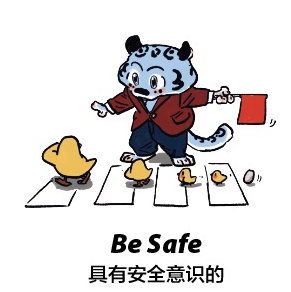 Show fairness when the ball goes out. Play stops and the ball is thrown in to restart the game.Be trustworthy and not use your hands, unless you are the goalkeeper.Be mindful of others and don’t slide tackling. Leopard says…  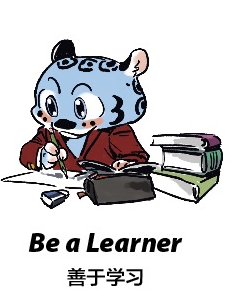 Show resilience and have a go at playing in different positions.Leopard says…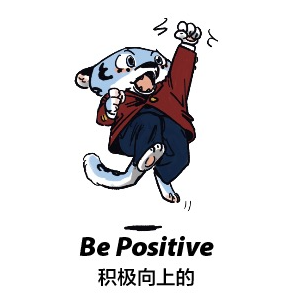 If you make a mistake, accept it. You will do better next time.Show enthusiasm and encourage others to keep trying, even if they make a mistake.Leopard says…               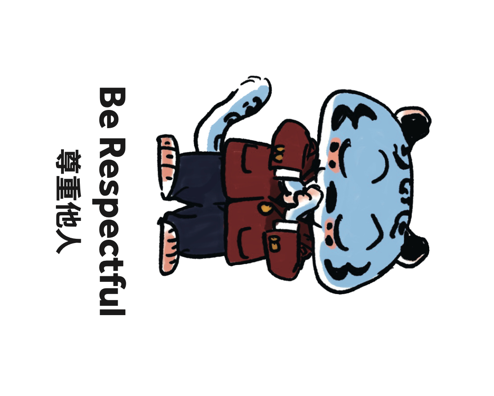 Have the courtesy to acknowledge others for good play.If you have a disagreement, cooperate with the other person to find a solution or seek the teacher’s support. If someone is hurt, show empathy by stopping the game and checking they are ok. The game can restart with a goal kick.Leopard says…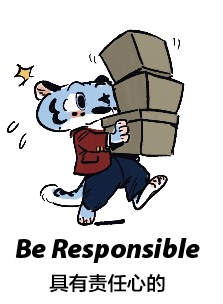 Be honest, make the teams fair by matching up against an opponent of a similar ability.Have integrity and follow the rules of the game.